Les stades de variation de la population : Connecter les motifs des populations avec les conséquences du futurConsidérez le scénario suivant: Kim a 20 ans et elle habite à Singapore. Elle travaille pour achever son diplôme d’université, pour devenir enseignante de maternelle.Scénario #2: Julie est une infirmière de 25 ans au Canada, qui spécialise à la réhabilitation des patients après la chirurgie. En utilisant votre connaissance courant des motifs démographiques, expliquez un…Comprendre les tendances démographiques est très important pour se préparer pour le futur.     	Une société avec un taux de natalité haut, faudra considérer______________________Une société avec un taux de natalité bas, faudra considérer ______________________Savoir quelles motifs démographiques viennent prochaine peut aider un gouvernement à faire des décisions en avance et préparer pour les POPULATIONS CHANGEANTS. La meilleur prédicteur/modèle de la future s’appelle: Les stades de variation de la population 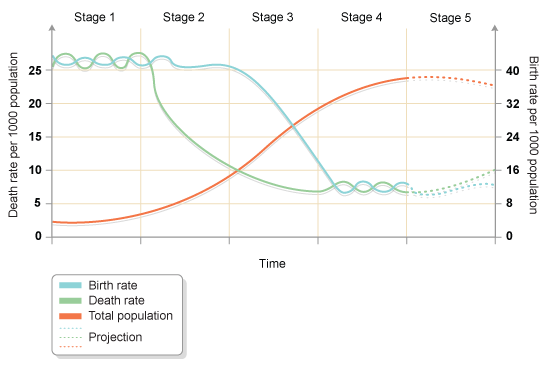 									                     (Définissez en bas)                                               TN                                      Taux de croissance                                             naturel                                                TMLes stades de variation de la population (pages 193 du texte)L’interrelation entre le stade démographique de la pauvretéLe rôle du Canada pour réduire la pauvreté:    L’aide internationale Le but /focalisation de l’aide est d’aider les pays à traverser les stades de variation de la population ________________________ et ______________________, en espérant d’augmenter leur qualité de vie (les services de santé, la sécurité alimentaire,l’éducation).  En 2013 le Canada a donné _________________________ pour ces raisons. L’aide bilatéral: L’aide qui va directement du gouvernement au pays plus ________________.L’aide multilatérale: L’aide du gouvernement qui va aux _____________________________ ou aux ONGs.ONG (Organisation Non-Gouvernementale): Une organisation privée qui ne______________ pas d’argent, qui travaille d’achever des buts sociales, écologiques et politiques particuliers.$5 milliards a l’air de beaucoup d’argent, mais comment compare-t’il aux autre pays du monde?  Motif/tendance démographique Résultat du motif Conséquence à la vie de Kim Singapore est un très petit pays au sud-est de l’Asie. En 2014 ils avaient un taux de fertilité totale (TFT) de 0.80. TFT est un mesure de combine d’enfants une femme aura pendant sa vie. Motif/tendance démographiqueRésultat du motifConséquence à la vie de JulieStade 1: Pré-transitionStade 2: Transition tôtStade 3: Transition tardStade 4: Post-transition Quoi?-Les taux de natalité et de mortalité sont hauts et similaires-Une femme a 6 à 10 enfants chacun, ou plus-La majorité des  enfants ne survivent pas -La population grandisse très peu ou pas du tout-Taux de naissance est encore haut, mais taux de mortalité baisse beaucoup = explosion de la population (eg. TN: 45 par 1000 , TM: 15 par 1000…. Temps de doublement = 23 ans)-Seulement quelques pays très pauvres sont encore ici (eg. Tchad, Niger) -Taux de mortalité baisse à  moins que 10 par 1000, et taux de natalité baisse rapidement-Familles sont plus petits, en villes en particulier (les enfants coutent plus cher maintenant)-Donc, taux de croissance nature baisse-La majority du  monde en voie de développement est ici maintenant-TM et TN se stabilisent, moins que 10 par 1000-TFT = TR, typiquement 2.1-Mais, dans certains pays, ce n’est pas le cas (eg. TFT du Canada = 1.59 en 2013)Quand a-t-il commencé?-Aux pays développés comme le CA, au début de  l’histoire humaine jusqu’au 19e siècle parfois-Aux pays en voie de développement, il a continué  dans le 20e siècle-Aucun pays dans le monde n’est encore dans ce stade-Pays en voie de développement: Fin du 19e siècle-Exemple: L’ouest de l’Europe -Pays développés: Il s’est passé plus tard mais plus rapidementQu’est-ce qui se passe dans la société?-La chasse et la cueillette ensuite l’agriculture de subsistance = beaucoup d’enfants-Beaucoup de personnes mourraient  à cause des maladies, la pauvre alimentation ou la contamination de l’eau-On était des fermiers, mais la technologie avancait alors on pouvait produire commercialement-Des meilleurs méthodes pour garder la nourriture = sécurité alimentaire-Meilleur sanitation-On commence à migrer aux villes-On a encore beaucoup d’enfants, mais maintenant les enfants survivent et font la même-Les tendances continuent, mais on a fini le mouvement en villes-Plus que 80% de la population des pays développés est urbaine-Le rôle des femmes a changé comme la majorité travaillentStade 4 à post-transition Stade 3 qui approche stade 4 Stade 2 au début du stade 3 Penses-tu que le Canada donne trop ou trop peu comme aide international? Pourquoi ou pourquoi pas?